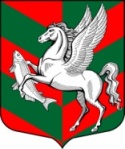 Администрация муниципального образованияСуховское сельское поселениеКировского муниципального района Ленинградской областиП О С Т А Н О В Л Е Н И Е                                                               от 05 июля 2019 года № 89 Об опубликовании списков избирательных участков для подготовки и проведения выборов  депутатов совета депутатов   муниципального образования Суховское сельское поселение Кировского муниципального района Ленинградской области четвёртого созываВ соответствии с пунктом 7 статьи 19 Федерального  закона  от 12 июня 2002 года №67-ФЗ «Об основных гарантиях избирательных прав и права на участие в референдуме граждан Российской Федерации»,  частью 6 статьи 32  Областного закона Ленинградской области от 15 мая 2013 года N 26-оз «О системе избирательных комиссий и избирательных участках в Ленинградской области», руководствуясь постановлением администрации Кировского муниципального района Ленинградской области от 11 января 2013 года № 17 «Об образовании избирательных участков для проведения выборов и референдумов на территории Кировского муниципального района Ленинградской области» (с изменениями, внесёнными постановлением   от 26.06.2019 года № 705):1. Опубликовать списки избирательных участков для подготовки и проведения выборов депутатов совета депутатов  муниципального образования Суховское сельское поселение Кировского муниципального района Ленинградской области четвёртого созыва  согласно  приложению.2. Опубликовать  настоящее постановление в газете «Ладога» и разместить на официальном сайте муниципального образования Суховское сельское поселение Кировского муниципального района.3. Контроль за исполнением настоящего постановления оставляю за собой.Глава администрации                                                          О.В.Бармина                                                                                                                                                                      Разослано: дело, ТИК Кировского муниципального района (с полномочиями ИКМО),  ОМВД, газета «Ладога», прокуратура.                                                         ПРИЛОЖЕНИЕ                                                                                     к постановлению администрации                                                                                  муниципальное образование Суховское                                                                                   сельское поселение Кировского                                                                      муниципального района                                                                     Ленинградской области                                                                                                       от 05 июля  2019 года № 89СПИСКИ избирательных участков,  образованных для проведения выборов  депутатов совета депутатов муниципального образованияпоселение Кировского муниципального района Ленинградской области четвёртого созыва         Избирательный участок № 592          В границы избирательного участка входят: деревни Сухое, Выстав, Верола, Митола.          Помещение участковой избирательной комиссии, помещение для голосования: д. Сухое, д.32, администрация МО Суховское сельское поселение, т.(81362)53-345, 53-348.          Избирательный участок № 593          В границы избирательного участка входят: деревни Лаврово, Ручьи, Колосарь, Кобона, Леднево, Черное, Низово, Мостовая, Бор, Гавсарь, Лёмасарь, Гулково, Сандела, Остров.         Помещение участковой избирательной комиссии: д.Сухое, д.32, администрация МО Суховское городское поселение т.(81362)53-348,  Помещение для голосования:  д. Лаврово, ул. Староладожский канал, д. 68,  структурное подразделение МУК «ЦСДК д.Выстав», т.(81362)52-248.